La matière, pour quoi faire ?Comment choisir le type de matériaux?Objectif :   Filière : S  Sciences de l’Ingénieur - Niveau : Classe de première : Justifier le choix des matériauxIdentifier les paramètres importantsLiens avec le programme : Moyens mis en œuvre : Compétences attenduesA – AnalyserA – AnalyserConnaissances associéesCompétences attenduesA1 Analyser le besoinBesoin finalités, contraintes, cahier des chargesConnaissances associéesCompétences attenduesA2 Analyser le systèmeSystème et frontière d’étudeMatériauxComportement du solide déformableConnaissances associéesCompétences attenduesB - ModéliserB - ModéliserConnaissances associéesCompétences attenduesB1 Identifier et caractériser les grandeursFrontière d’étudeCaractéristiques des grandeurs physiquesMatériauxConnaissances associéesCompétences attenduesB3 Résoudre et simulerPrincipes fondamentaux d’étude des circuitsParamètres d’une simulationComportement du solide déformableConnaissances associéesCompétences attenduesB4 Valider un modèleModèle de connaissanceMatériauxConnaissances associéesCompétences attenduesC – ExpérimenterC – ExpérimenterConnaissances associéesCompétences attenduesC2 Mettre en œuvre un protocole expérimentalModèles de comportementConnaissances associéesCompétences attenduesD – CommuniquerD – CommuniquerConnaissances associéesCompétences attenduesD1 Rechercher et traiter des informationsDossier techniqueInternet, outil de travail collaboratif.Connaissances associéesCompétences attenduesD2 Mettre en œuvre une communicationSchéma.Production de document.Connaissances associées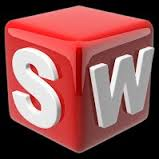 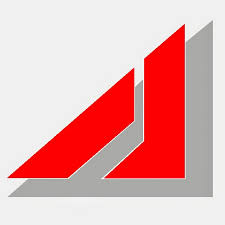 SolidWorks                                                                                       Sinusphy